OUR ORGANISATIONS,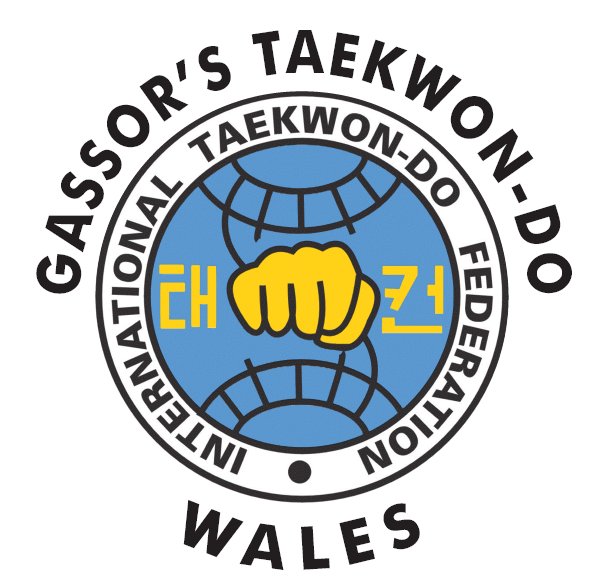 NAMES AND GRADES OF I.M.A.A.                  INSTRUCTORS/EXAMINERS AND                          KOREAN TERMS FOR INSTRUCTORSI.M.A.A.	       =	International Martial Arts AssociationMAFC	       =	Martial Arts and Fitness CentreI.T.F.	       =	International Taekwon-Do FederationUK I.T.F.	       =	United Kingdom International Taekwon-Do FederationB.T.C.	       =	British Taekwon-Do CouncilI.M.A.A. INSTRUCTORS/EXAMINERS:Chief Instructor	 -	Senior Master Gary Gassor, 8th Degree Black BeltSenior Instructor	-	Mrs Leanne Gassor-Jones, 5th Degree Black BeltInstructor		-	Mr Aaron Gassor, 3rd Degree Black BeltInstructor		-	Mr Chris Thomas, 3rd Degree Black BeltInstructor		-	Mr Arron Rose, 3rd Degree Black BeltInstructor		-	Mr Sam Pupic, 3rd Degree Black Belt Instructor		-	Miss Victoria Jeffs, 2nd Degree Black BeltInstructor		-	Mr Vince Black, 2nd Degree Black BeltInstructor		-	Mr Craig Radford, 1st Degree Black BeltInstructor		-	Mr Nathan Watts, 1st Degree Black BeltKOREAN TERMS FOR INSTRUCTORS:Boo Sabum 		=	Instructor (1st - 3rd Degree Black Belt)Sabum 			=	Senior Instructor (4th – 6th Degree Black Belt)	Sahyun 			=	Master (7th and 8th Degree Black Belt)Sasung			=	Grand Master (9th Degree Black Belt)